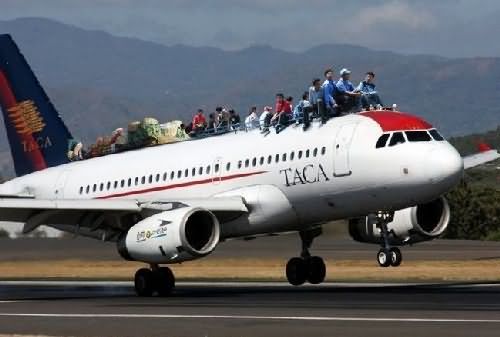 Speaking TestSpeaking TestWhat’s your favorite   (animal, season,  subject,) Why? Dogs. I like dogsI like __________ because _____________My favorite animal is a dog. I like dogs because My favorite animals are _________ and _______. I like them because ______When do you study (math, science, history…)? Wednesday/ At 9 (am)I study math on Wednesday. / I study math at (time.)I study moth on Wednesdays and Fridays from (start time) to (end time.)What do want to be when you grow up? Why?Doctor. Because ________. I want to be a doctor. I want to help peopleI want to be a doctor because I want to help people.  Look at the picture and listen to me read the story. Answer the questions. Starting on April 1st, 2015 airlines around the world will offer a new, cheaper way to travel. Anyone can travel anywhere in the world for just $50.00 US dollars. These rooftop seats will only be available after all the seats inside are full. When will the new way to travel start? How much will it cost? Where can you go? Where will the passengers (people) sit?Do you think this is a good idea? Why or why not? What holiday is April 1st? Do you think this is a really story? Why or why not? 